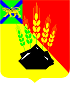 АДМИНИСТРАЦИЯ МИХАЙЛОВСКОГО МУНИЦИПАЛЬНОГО РАЙОНА ПОСТАНОВЛЕНИЕ 
05.08.2020                                        с. Михайловка                                                      № 688-паО внесении изменений в составкомиссии по проведению аукционовРуководствуясь ст. 39.12 Земельного кодекса Российской Федерации, Федеральным законом от 06.10.2003 № 131-ФЗ «Об общих принципах организации местного самоуправления в Российской Федерации», на основании протокола № 1 рассмотрения заявок на участие в открытом аукционе на право заключения договоров аренды земельных участков от 05.08.2020 администрация Михайловского муниципального района ПОСТАНОВЛЯЕТ:1. Включить в состав комиссии, утвержденной постановлением администрации Михайловского муниципального района от 03.03.2017 № 296-па «О создании комиссии по подготовке, организации и проведению аукционов по продаже земельных участков или аукционов на право заключения договоров аренды земельных участков, находящихся в собственности Михайловского муниципального района, а также земельных участков, государственная собственность на которые не разграничена, расположенных на территории Михайловского муниципального района» должностных лиц управления по вопросам градостроительства, имущественных и земельных отношений администрации Михайловского муниципального района: 1.1. Цицилину Елену Леонидовну, главного специалиста 1 разряда отдела архитектуры и градостроительства;1.2. Цепковскую Анну Сергеевну, главного специалиста отдела архитектуры и градостроительства;1.3. Яроцкую Татьяну Сергеевну, главного специалиста 1 разряда по имущественным отношениям отдела имущественных и земельных отношений.2. Муниципальному казенному учреждению «Управление по организационно-техническому обеспечению деятельности администрации Михайловского муниципального района» (Горшков А.П.) разместить настоящее постановление на официальном сайте администрации Михайловского муниципального района.3. Контроль исполнения настоящего постановления оставляю за собой.Глава Михайловского муниципального района –Глава администрации района                                                       В.В. Архипов